Publicado en Boecillo, Valladolid el 14/02/2018 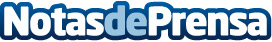 VLPbio se financia para consolidarse entre las biotecnológicas en el desarrollo de vacunas veterinariasVLPbio, compañía biotecnológica española especializada en el desarrollo de vacunas, ha cerrado recientemente una ronda de financiación de 0,8 millones de euros liderada por el fondo de capital riesgo especializado en biotecnología Inveready Technology Investment ("Inveready") y la tecnológica cotizada estadounidense Dyadic International IncDatos de contacto:Emilio Gutiérrez983010722Nota de prensa publicada en: https://www.notasdeprensa.es/vlpbio-se-financia-para-consolidarse-entre-las Categorias: Nacional Finanzas Veterinaria Emprendedores Recursos humanos Sostenibilidad Innovación Tecnológica Biología http://www.notasdeprensa.es